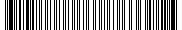 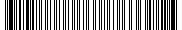 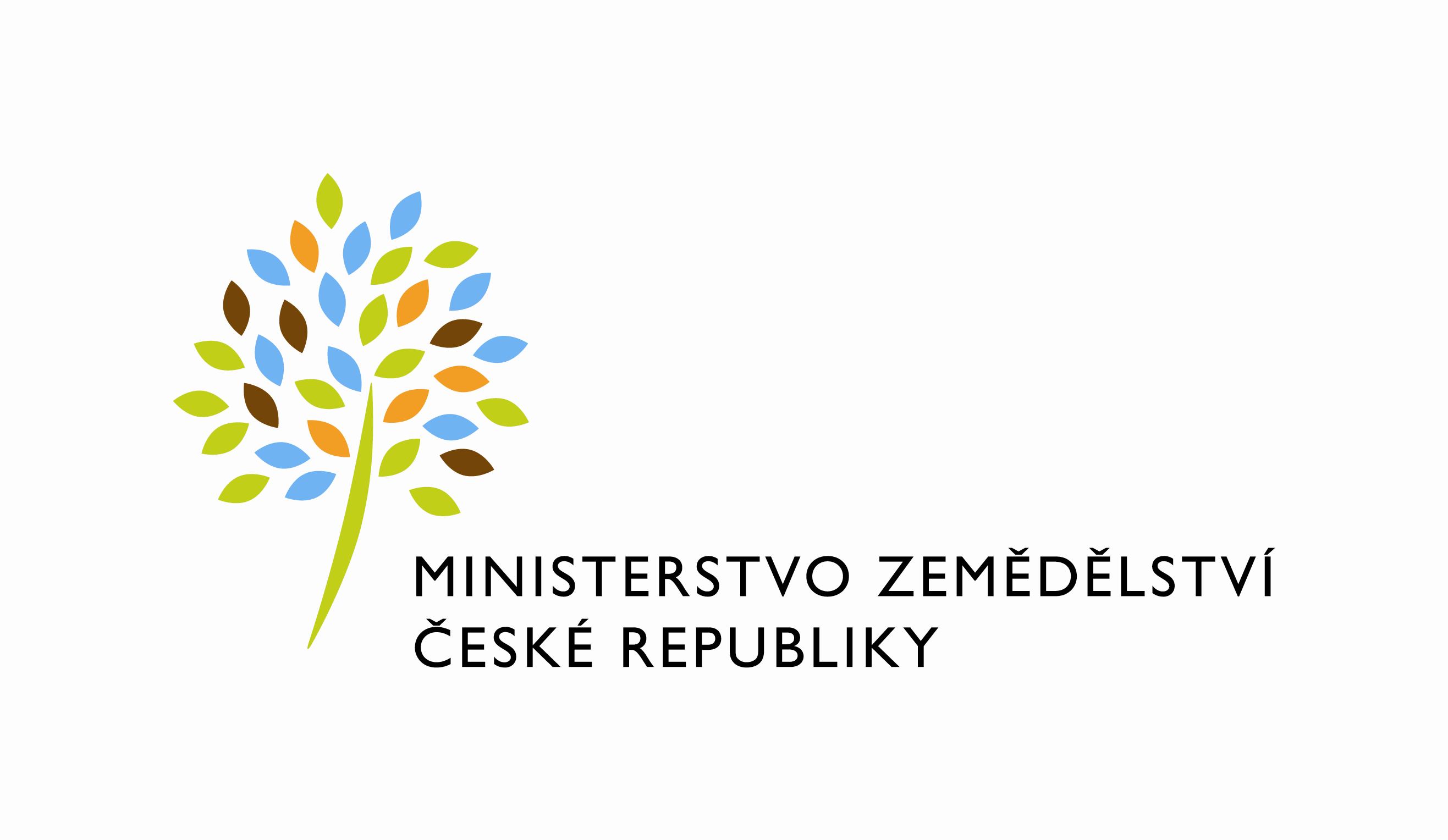 Požadavek na změnu (RfC) Z33826a – věcné zadáníZákladní informace2. Stručný popis a odůvodnění požadavkuPopis požadavkuÚprava volání událostí pomocí API dle NSESSS tak, aby byly vyžadovány jen povinné a změnové elementy.Odůvodnění požadované změny (změny právních předpisů, přínosy)Zapracováním požadované změny dojde ke zjednodušení komunikace AIS/ISSD s DMS, kdy externí aplikace nebudou nuceny opakovaně posílat elementy, u kterých není požadována změna. Externí aplikace tedy nebudou nuceny držet si informace, které ke své práci nepotřebují. Budou držet jen povinné elementy a elementy měněné.Možnost měnit věcnou skupinu/spisový znak je v DMS povolené. Povolení změny prostřednictvím API NSESSS dojde ke zjednodušení práce na straně AIS/ISSD.Rizika nerealizaceV případě, že nebude tento požadavek realizován, budou implementace API dle NSESSS na straně externích aplikací náročnější a tím dojde ke zvýšení nákladů na integrace na straně MZe. Podrobný popis požadavkuPři volání událostí prostřednictvím API dle NSESSS vyžadovat vždy pouze povinné elementy a v závislosti na konkrétní použití dále nepovinné elementy, u nichž AIS/ISSD vyžaduje provedení změny v DMS.V současné době je ve voláních událostí DMS vyžadováno uvádět všechny elementy. Pokud nejsou uvedeny všechny elementy, volání událostí končí chybou. Toto je nežádoucí chování ze strany DMS.xxxPovolit prostřednictvím API dle NSESSS změnit věcnou skupinu/spisový znak.Dopady na IS MZe(V případě předpokládaných či možných dopadů změny na infrastrukturu nebo na bezpečnost je třeba si vyžádat stanovisko relevantních specialistů, tj. provozního, bezpečnostního garanta, příp. architekta.).Na provoz a infrastrukturuNa bezpečnostNa součinnost s dalšími systémyPožadavky na součinnost AgriBus(Pokud existují požadavky na součinnost Agribus, uveďte specifikaci služby ve formě strukturovaného požadavku (request) a odpovědi (response) s vyznačenou změnou.)Požadavek na podporu provozu naimplementované změny(Uveďte, zda zařadit změnu do stávající provozní smlouvy, konkrétní požadavky na požadované služby, SLA.)Požadavek na úpravu dohledového nástroje(Uveďte, zda a jakým způsobem je požadována úprava dohledových nástrojů.)Požadavek na dokumentaciV připojeném souboru je uveden rozsah vybrané technické dokumentace – otevřete dvojklikem: xxx   Dohledové scénáře jsou požadovány, pokud Dodavatel potvrdí dopad na dohledové scénáře/nástroj. U dokumentů, které již existují, se má za to, že je požadována jejich aktualizace. Pokud se požaduje zpracování nového dokumentu namísto aktualizace stávajícího, uveďte toto explicitně za názvem daného dokumentu, např. „Uživatelská příručka – nový“.Provozně-technická dokumentace bude zpracována dle vzorového dokumentu, který je připojen – otevřete dvojklikem:  xxx     Akceptační kritériaPlnění v rámci požadavku na změnu bude akceptováno, jestliže budou akceptovány dokumenty uvedené v tabulce výše v bodu 5, budou předloženy podepsané protokoly o uživatelském testování a splněna případná další kritéria uvedená v tomto bodu. Základní milníkyPřílohybezPodpisová doložkaB – nabídkA řešení k požadavku Z33826Návrh konceptu technického řešení  V rámci realizace RFC bude upravena vnitřní logika zpracování požadavků přicházejících do DMS přes API NSESSS dle požadavku objednatele tak, aby na vstupu nebyly vyžadovány nepovinné elementy a hodnoty. Nezadané elementy a hodnoty DMS automaticky doplní dříve uloženou hodnotou z DB.ISSD tak bude moci zjednodušit volání API DMS a uvádět pouze povinné elementy (které striktně vyžaduje XSD NSESSS) a dále ty elementy, které požaduje upravit/zadat.Dle potřeby bude rovněž v součinnosti s implementátory napojených ISSD dořešena možnost editace věcné skupiny Dokumentů a Spisů.Uživatelské a licenční zajištění pro Objednatelex x x Dopady do systémů MZeNa provoz a infrastrukturu(Pozn.: V případě, že má změna dopady na síťovou infrastrukturu, doplňte tabulku v připojeném souboru - otevřete dvojklikem.)     xxxNejsou.Na bezpečnostNávrh řešení musí být v souladu se všemi požadavky v aktuální verzi Směrnice systémové bezpečnosti MZe. Upřesnění požadavků směrnice ve vztahu k tomuto RfC:Na součinnost s dalšími systémyNejsou.Na součinnost AgriBusNejsou.Na dohledové nástroje/scénářeNejsou.Ostatní dopady(Pozn.: Pokud má požadavek dopady do dalších požadavků MZe, uveďte je také v tomto bodu.)Požadavky na součinnost Objednatele a třetích stran(Pozn.: K popisu požadavku uveďte etapu, kdy bude součinnost vyžadována.)Harmonogram plněníPracnost a cenová nabídka navrhovaného řešenívčetně vymezení počtu člověkodnů nebo jejich částí, které na provedení poptávaného plnění budou spotřebovány(Pozn.: MD – člověkoden, MJ – měrná jednotka, např. počet kusů)Případné další informace.PřílohyPodpisová doložkaC – Schválení realizace požadavku Z33826Specifikace plněníPožadované plnění je specifikováno v části A a B tohoto RfC. Dle části B bod 3.2 jsou pro realizaci příslušných bezpečnostních opatření požadovány následující změny:Uživatelské a licenční zajištění pro Objednatele (je-li relevantní):Požadavek na součinnost(V případě, že má změnový požadavek dopad na napojení na SIEM, PIM nebo Management zranitelnosti dle bodu 1, uveďte také požadovanou součinnost Oddělení kybernetické bezpečnosti.)Harmonogram realizacePracnost a cenová nabídka navrhovaného řešenívčetně vymezení počtu člověkodnů nebo jejich částí, které na provedení poptávaného plnění budou spotřebovány(Pozn.: MD – člověkoden, MJ – měrná jednotka, např. počet kusů)PosouzeníBezpečnostní garant, provozní garant a architekt potvrzují svým podpisem za oblast, kterou garantují, správnost specifikace plnění dle bodu 1 a její soulad s předpisy a standardy MZe a doporučují změnu k realizaci. (Pozn.: RfC se zpravidla předkládá k posouzení Bezpečnostnímu garantovi, Provoznímu garantovi, Architektovi, a to podle předpokládaných dopadů změnového požadavku na bezpečnost, provoz, příp. architekturu. Koordinátor změny rozhodne, od koho vyžádat posouzení dle konkrétního případu změnového požadavku.)SchváleníSvým podpisem potvrzuje požadavek na realizaci změny:(Pozn.: Oprávněná osoba se uvede v případě, že je uvedena ve smlouvě.)VysvětlivkyID PK MZe:12Název změny:Úprava volání událostí prostřednictvím API dle NSESSSÚprava volání událostí prostřednictvím API dle NSESSSÚprava volání událostí prostřednictvím API dle NSESSSÚprava volání událostí prostřednictvím API dle NSESSSDatum předložení požadavku:Datum předložení požadavku:Požadované datum nasazení:30.05.2022Kategorie změny:Normální       Urgentní  Priorita:Vysoká    Střední     Nízká Oblast:Aplikace         Zkratka: DMSOblast:Aplikace         Typ požadavku: Legislativní    Zlepšení    Bezpečnost Oblast:Infrastruktura  Typ požadavku:Nová komponenta    Upgrade   Bezpečnost    Zlepšení    Obnova  RoleJméno Organizace /útvarTelefonE-mailŽadatel:Vladimír Velas12121, 12120221814588vladimir.velas@mze.czMetodický garant / věcný garant:Lucie KubáčováVladimír Velas1212412121, 12120221813032221814588lucie.kubacova@mze.czvladimir.velas@mze.czPM:Nikol Janušová12121221812777nikol.janusova@mze.czTechnický garant:Simona Káchová RákosováMZE605458764Simona.KachovaRakosova@mze.czPoskytovatel / dodavatel:xxxT-SOFT a.s.xxxxxxSmlouva č.:S2021-0013, DMS: 224-2021-11150KL:HR-001IDDokumentFormát výstupu (ano/ne)Formát výstupu (ano/ne)Formát výstupu (ano/ne)GarantIDDokumentel. úložištěpapírCDGarantAnalýza navrhnutého řešeníxxžadatelDokumentace dle specifikace Závazná metodika návrhu a dokumentace architektury MZexžadatelTestovací scénář, protokol o otestováníxžadatelUživatelská příručkaxVěcný garantProvozně technická dokumentace (systémová a bezpečnostní dokumentace)xOKB, OPPTZdrojový kód a měněné konfigurační souboryxOPPTWebové služby + konzumentské testyxDohledové scénáře (úprava stávajících/nové scénáře)xMilníkTermínNasazení na testovací prostředí01.05.2022Nasazení na provozní prostředí30.05.2022Akceptace31.05.2022Za resort MZe:Jméno:Podpis:Metodický garantKubáčová LucieProjektový manažerJanušová NikolID PK MZe:12Č.Oblast požadavkuPředpokládaný dopad a navrhované opatření/změnyŘízení přístupu 3.1.1. – 3.1.6.Dohledatelnost provedených změn v datech 3.1.7.Centrální logování událostí v systému 3.1.7.Šifrování 3.1.8., Certifikační autority a PKI 3.1.9.Integrita – constraints, cizí klíče apod. 3.2.Integrita – platnost dat 3.2.Integrita - kontrola na vstupní data formulářů 3.2.Ošetření výjimek běhu, chyby a hlášení 3.4.3.Práce s pamětí 3.4.4.Řízení - konfigurace změn 3.4.5.Ochrana systému 3.4.7.Testování systému 3.4.9.Externí komunikace 3.4.11.MZe / Třetí stranaPopis požadavku na součinnostPopis etapyTermínNasazení na testovací prostředído 02.05.2022Nasazení na provozní prostředído 30.05.2022Akceptace31.05.2022Oblast / rolePopisPracnost v MD/MJv Kč bez DPHv Kč s DPHAnalýza, Implementace vč. otestování, Nasazení, Dokumentace14,5168 200203 522Celkem:Celkem:14,5168 200203 522IDNázev přílohyFormát (CD, listinná forma)Název DodavateleJméno oprávněné osobyPodpisT-SOFT a.s.xxxID PK MZe:12Č.Oblast požadavkuRealizovat(ano  / ne )Upřesnění požadavkuŘízení přístupu 3.1.1. – 3.1.6.Dohledatelnost provedených změn v datech 3.1.7.Centrální logování událostí v systému 3.1.7.Šifrování 3.1.8., Certifikační autority a PKI 3.1.9. Integrita – constraints, cizí klíče apod. 3.2.Integrita – platnost dat  3.2.Integrita - kontrola na vstupní data formulářů 3.2.Ošetření výjimek běhu, chyby a hlášení 3.4.3.Práce s pamětí 3.4.4.Řízení - konfigurace změn 3.4.5.Ochrana systému 3.4.7.Testování systému 3.4.9.Externí komunikace 3.4.11.Útvar / DodavatelPopis požadavku na součinnostOdpovědná osobaMZeDle potřeb dodavatele Popis etapyTermínNasazení na testovací prostředído 02.05.2022Nasazení na provozní prostředído 30.05.2022Akceptace31.05.2022Oblast / role PopisPracnost v MD/MJv Kč bez DPHv Kč s DPHAnalýza, Implementace vč. otestování, Nasazení, Dokumentace14,5168 200203 522Celkem:Celkem:14,5168 200203 522RoleJménoPodpis/MailBezpečnostní garantSmetana RomanProvozní garantJančík IvoArchitekt--RoleJménoPodpisŽadatel, Věcný garant,Oprávněná osoba dle smlouvyVladimír VelasProjektový manažerNikol Janušová